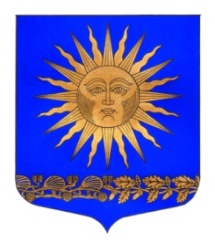 МУНИЦИПАЛЬНЫЙ  СОВЕТВНУТРИГОРОДСКОГО МУНИЦИПАЛЬНОГО  ОБРАЗОВАНИЯ  ГОРОДА ФЕДЕРАЛЬНОГО ЗНАЧЕНИЯ САНКТ-ПЕТЕРБУРГА ПОСЕЛОК СОЛНЕЧНОЕ_________________________________________________________________________________Р Е Ш Е Н И Еот  « 07 »   декабря  2021 года						                                    № 24«Об утверждении Положения «О порядке и условиях оплаты труда лиц, замещающих должности муниципальной службы в органах местного самоуправления внутригородского муниципального образования города федерального значения Санкт-Петербурга посёлок Солнечное» В  соответствии c Трудовым кодексом Российской Федерации, Федеральным законом «О муниципальной службе в Российской Федерации» от 02.03.2007 г. № 25-ФЗ, Законом Санкт-Петербурга «О регулировании отдельных вопросов муниципальной службы в Санкт-Петербурге» от 15.02.2000 г. № 53-8, Законом Санкт-Петербурга «О Реестре муниципальных должностей в Санкт-Петербурге, Реестре должностей муниципальной службы в Санкт-Петербурге и предельных нормативах размеров оплаты труда депутатов муниципальных советов внутригородских муниципальных образований Санкт-Петербурга, членов выборных органов местного самоуправления в Санкт-Петербурге, выборных должностных лиц местного самоуправления в Санкт-Петербурге, председателей избирательных комиссий внутригородских муниципальных образований Санкт-Петербурга, осуществляющих свои полномочия на постоянной основе, муниципальных служащих в Санкт-Петербурге» от 21.06.2006 г. № 348-54, Уставом внутригородского муниципального образования города федерального значения Санкт-Петербурга посёлок Солнечное.Муниципальный совет решил:       Утвердить Положение «О порядке и условиях оплаты труда лиц, замещающих должности муниципальной службы в органах местного самоуправления внутригородского муниципального образования города федерального значения Санкт-Петербурга посёлок Солнечное» согласно приложению № 1Официально опубликовать настоящее решение в СМИРешение вступает в силу  с момента его принятия.Контроль за исполнением решения возложить на главу МО – председателя МС п. Солнечное Сафронова М.А.Глава МО - Председатель МС п. Солнечное						                    М. А. Сафронов